Types of RiskObjective Risks: Cannot usually be controlled. Eg., weather, land features, wildlifeUnsafe conditions are objective (or environmental) factors that contribute to accidents (e.g. falling rock). These factors, which only describe fact, are often considered the cause of the accident, which may or may not be the case. The environments in which outdoor activities take place are only hazards; how a person chooses to interact with the environment is what creates potentially harmful situations. There is no such thing as bad weather … weather simply is. Not wearing appropriate mitts while ice climbing in -20˚C is what causes the frostbite; the weather is just an innocent bystander.Subjective Risks: Can usually be controlled. Eg., participants & behaviour, equipment, route choiceUnsafe acts are a category of subjective hazards that represent the human interactions that are made with the environment.Errors in judgment are decisions that lead to a poor choice of action taken within the environment. Errors occur for many reasons. Lack of related experience or no experience at all is often a cause for poor judgment.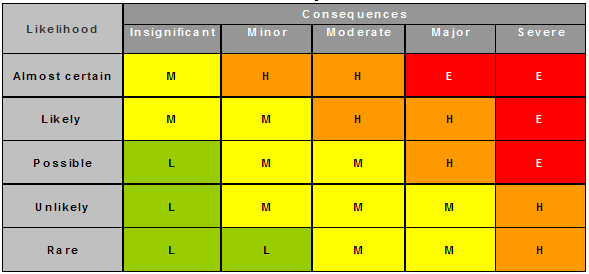 Potential Causes of Accidents in Outdoor PursuitsPotential Causes of Accidents in Outdoor PursuitsPotential Causes of Accidents in Outdoor PursuitsPotentially unsafe conditions due to:Potentially unsafe acts due to:Potentially errors in judgement due to:falling objects (rocks etc.)inadequate protectiondesire to please othersinadequate area security (physical, political, cultural)inadequate instructiontrying to adhere to a scheduleweatherinadequate supervisionmisperceptionequipment (clothing, safety gear etc.)unsafe speed (fast or slow)new or unexpected situation (includes fear and panic)swift and/or cold waterinadequate/proper food/drink/medicationsfatigueanimals or plantspoor positiondistractionphysical/psychological profile of participants/staffunauthorized/improper proceduremiscommunicationdisregarding instincts